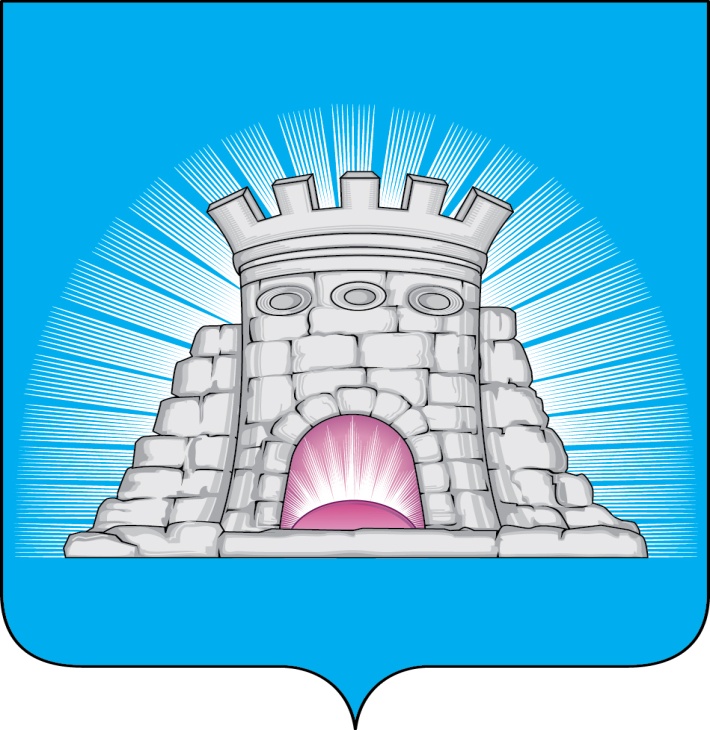                           П О С Т А Н О В Л Е Н И Е09.01.2024  №  9/1г. Зарайск О внесении изменений в постановление главы городского округа Зарайск Московской области от 12.09.2019 № 1495/9 «О создании территориальной трехсторонней комиссии по регулированию социально-трудовых отношений в городском округе Зарайск Московской области»	В связи с кадровыми изменениями, П О С Т А Н О В Л Я Ю:Внести в постановление главы городского округа Зарайск Московской области от 12.09.2019 № 1495/9 «О создании территориальной трехсторонней комиссии по регулированию социально-трудовых отношений в городском округе Зарайск Московской области»» (далее – Постановление) следующие изменения: - изложить приложение 2 «Состав трехсторонней комиссии по регулированию социально-трудовых отношений в городском округе Зарайск Московской области» к Постановлению в новой редакции (прилагается). Службе по взаимодействию со СМИ администрации городского округа Зарайск разместить настоящее постановление на официальном сайте городского округа Зарайск Московской области в информационно-телекоммуникационной сети Интернет.Глава городского округа В.А. ПетрущенкоВерноНачальник службы делопроизводства		  Л.Б. Ивлева09.01.2024Разослано: в дело, Мешкову А.Н., Москалеву С.В., ОПР и СУ, Силуяновой Н.В., юридический отдел, ОКР и МС, СВ со СМИ, прокуратуру.О.А. Шленская8 496 66 2-57-35													012598									Приложение 									к постановлению главы 									городского округа Зарайск 									от 09.01.2024 № 9/1СОСТАВТРЕХСТОРОННЕЙ КОМИССИИ ПО РЕГУЛИРОВАНИЮСОЦИАЛЬНО-ТРУДОВЫХ ОТНОШЕНИЙ В ГОРОДСКОМ ОКРУГЕ ЗАРАЙСК МОСКОВСКОЙ ОБЛАСТИКоординатор Комиссии: Петрущенко Виктор Анатольевич – глава городского округа Зарайск. Члены Комиссииот администрации городского округа:Мешков Андрей Николаевич – первый заместитель главы администрации городского округа Зарайск, координатор;Архипова Юлия Евгеньевна – начальник юридического отдела администрации городского округа Зарайск;Шленская Ольга Андреевна – эксперт отдела потребительского рынка и сферы услуг администрации городского округа Зарайск, секретарь Комиссии.От профсоюзов:Евстигнеева Людмила Николаевна – председатель координационного совета профсоюзов городского округа Зарайск, координатор;Афонина Ирина Валерьевна – председатель организации профсоюзов работников здравоохранения городского округа Зарайск;Силуянова Наталья Викторовна – представитель организации профсоюзов администрации городского округа Зарайск;Гришкова Ольга Александровна – представитель первичной профсоюзной организации ЗАО «Макеево».От работодателей:Евланов Андрей Васильевич – председатель Совета директоров предприятий агропромышленного комплекса, координатор;Степанова Татьяна Викторовна – генеральный директор ООО НПО «Славичъ»;Нырков Владимир Александрович – генеральный директор ООО «Ральф Рингер Зарайск»; Сыкалов Андрей Александрович – генеральный директор ООО «Зарайский Хлебокомбинат». 